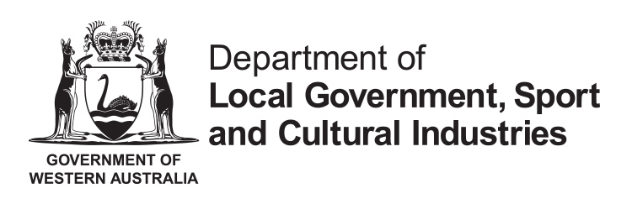 FORM 19APPLICATION FOR A LIQUOR RESTRICTED PREMISES DECLARATION LIQUOR CONTROL ACT 1988Section 152WPlease print in BLOCK LETTERS with a black penDETAILS OF APPLICANT DETAILS OF PROPOSED LIQUOR RESTRICTED PREMISESDETAILS OF PROPOSED LIQUOR RESTRICTED PREMISES cont’dDETAILS OF PROPOSED LIQUOR RESTRICTED PREMISES cont’dDECLARATION BY APPLICANT Level 2, Gordon Stephenson House, 140 William Street, Perth, WA, 6000Postal Address: PO Box 8349, Perth Business Centre, WA, 6849Tel: (08) 6551 4888 Facsimile: (08) 9325 1041 Country Callers: 1800 634 541 Email: rgl@dlgsc.wa.gov.au Web Site: www.dlgsc.wa.gov.auACKNOWLEDGMENT & CONSENT FORMLIQUOR RESTRICTED PREMISESADDRESS OF PREMISES:    _____________________________________(Premises to be liquor restricted)Adults (over 18 years old) that call the property home and consent to the application 1.___________________________________________________________      Name						Signature2.___________________________________________________________      Name						Signature3.___________________________________________________________      Name						Signature4.___________________________________________________________      Name						Signature5.___________________________________________________________      Name						Signature6.___________________________________________________________      Name						Signature7.___________________________________________________________      Name						Signature8.___________________________________________________________      Name						SignatureOTHER PERSON/S Name of other person/s that consent to this application:Office Use OnlyOffice Use OnlyPaid Date  Receipt No.Amount PaidIn relation to the premises, are you the: OWNER   OCCUPIER   OWNER & OCCUPIER   PRESCRIBED CLASS OF PERSON         A copy of the lease agreement (occupier applicant) or certificate of title (owner applicant) must be attached.Name of Applicant(s): Date of Birth:___________________________     _______________________   (Individuals only)Postal Address:                                                                 	Postcode: Daytime Contact Name:                                                                Contact Number: 	      Mobile:E-mail: 	       Fax Number: Would you also like to be placed on the Banned Drinkers Register (BDR)?              Yes         No   	If yes, please specify the duration of ban                3 months    6 months    12 months    or indefinitely         and attach/email a copy of your driver’s licence to bdr@dlgsc.wa.gov.au.       BDR information -  https://www.dlgsc.wa.gov.au/racing-gaming-and-liquor/liquor/banned-drinkers-register  Address of proposed restricted premises:  	Postcode: Will the restricted area include the front, side and back yard, any external buildings (e.g. garden sheds) and the inside of the house)?                    Yes         No      If ‘No” please describe the area to be declared as restricted belowDoes the restricted area as defined include any common areas as a part of a complex (e.g. residential complex, strata title, duplex or triplex), which is shared or used by other persons not residing in the proposed restricted premises but in the rest of the complex?                                               Yes         No      If ‘Yes’ provide detail of what included area(s) are shared and who shares those areas (attach additional pages if required): I have attached an illustrated plan of the area to be declared as restricted?                    Yes         No    Provide reasons for seeking alcohol restriction on the premises (attach additional pages if required): Do you have any supporting information to substantiate your application (e.g. police reports, witness statements)?YES    NO     If YES, please attach copies of supporting information Do you want a permanent restriction or a restriction for a specific period of time?  Permanent    Specific     If for a specific period, please provide: Start Date: _____ / _____ / _______End Date: _____ / _____ / _______Provide reasons for seeking alcohol restrictions for a specific period of time (attach additional pages if required): How many persons call this property home? Please list names and age of each person - including children (attach additional pages if required: Name:                                                                                                                   Age: Name:                                                                                                                   Age: Name:                                                                                                                   Age: Name:                                                                                                                   Age: Name:                                                                                                                   Age: Name:                                                                                                                   Age: Name:                                                                                                                   Age: Name of Owners (if not the applicant): Address: 	Postcode: Have all Owners or Occupiers of the premises been advised of the application (where the premises is part of a strata title, apartment complex, duplex, triplex or otherwise shared common areas, has the applicant advised all occupiers)? YES    NO     If YES, please attach the acknowledgement and consent form with this applicationIf NO, all Owners and Occupiers will need to be advised PRIOR to lodging this application Do all Owners and Occupiers consent to the application? YES    NO     If YES, please attach the acknowledgement and consent form with this applicationIf NO, please attach the reason/s why consent has not been given Has the WA Police been advised of the application? YES    NO     Name of Stations:Name of Officer:Contact phone number: I declare that all details are true and correct and no relevant information is omitted. (Under section 159 of the Liquor Control Act 1988, it is an offence to make a statement that is false or misleading. Penalty $10,000)Name of Applicant(s): Signature of applicant(s) (includes individual(s) or *authorised person” on behalf of applicant organisation): ________________________________________               _________________________________________Position/Relationship with applicant organisation: Dated:                                                           day of                                                            / NameConnection to the premises   OWNER ☐	Signature NameConnection to the premises   OWNER ☐Signature 